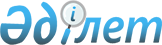 О внесении изменений и дополнений в постановление Правительства Республики Казахстан от 31 мая 2001 года N 741
					
			Утративший силу
			
			
		
					Постановление Правительства Республики Казахстан от 21 октября 2002 года N 1136. Утратило силу - постановлением Правительства РК от 9 марта 2005 г. N 217 (P050217)

      В соответствии с Законом Республики Казахстан от 20 июля 1995 года Z952368_ "О таможенном деле в Республике Казахстан" и в целях упрощения процедур таможенного оформления и контроля для физических лиц, перемещающих товары через таможенную границу Республики Казахстан, Правительство Республики Казахстан постановляет: 

      1. Внести в постановление Правительства Республики Казахстан от 31 мая 2001 года N 741 P010741_ "Об утверждении Правил перемещения товаров физическими лицами через таможенную границу Республики Казахстан в упрощенном, льготном порядке" (САПП Республики Казахстан, 2001 г., N 19, ст. 249) следующие изменения и дополнения: 

      в Правилах перемещения товаров физическими лицами через таможенную границу Республики Казахстан в упрощенном, льготном порядке, утвержденных указанным постановлением: 

      в пункте 1 слова "льготный и упрощенный" заменить словами "льготный, упрощенный"; 

      в пункте 4: 

      абзац первый изложить в следующей редакции: 

      "Льготный порядок перемещения физическими лицами товаров включает полное освобождение от таможенных платежей и установление единых ставок таможенных пошлин согласно пунктам 11 и 14 настоящих Правил."; 

      в абзаце третьем после слов "Перемещаемые в льготном порядке товары" дополнить словами "с полным освобождением от таможенных платежей"; 

      в пункте 5: 

      слова "Таможенным комитетом Министерства государственных доходов Республики Казахстан (далее - ТК МГД)" заменить словами "центральным таможенным органом Республики Казахстан"; 

      в пункте 8 после слов "перемещаемых в льготном порядке" дополнить словами "с полным освобождением от таможенных платежей,"; 

      в пункте 11 после слов "без применения мер нетарифного регулирования" дополнить словами ", за исключением товаров, ограниченных к ввозу в Республику Казахстан или вывозу из Республики Казахстан в соответствии с законодательством Республики Казахстан,"; 

      пункт 14 изложить в следующей редакции: 

      "14. Таможенное оформление товаров, перемещаемых через таможенную границу Республики Казахстан физическими лицами, общим весом до 200 (двести) килограммов включительно, при условии, что их стоимость не превышает 10000 (десять тысяч) долларов США, производится в льготном порядке с применением единых ставок таможенных пошлин согласно приложению 3 к настоящим Правилам и мер нетарифного регулирования. Декларирование таких товаров осуществляется в упрощенной форме. 

      Таможенное оформление подакцизных товаров и товаров, классифицируемых в соответствии с Товарной номенклатурой внешнеэкономической деятельности (далее - ТН ВЭД) по товарным группам и позициям 01, 2201-2202, 2209, 2401, 2403, 29, 30, 84, 86, 87, 88, 89, 9018-9022, 93, 97, производится в общеустановленном порядке."; 

      пункт 19 изложить в следующей редакции: 

      "19. Декларирование товаров (за исключением подакцизных товаров и товаров, классифицируемых в соответствии с ТН ВЭД в товарных группах и позициях 01, 2201-2202, 2209, 2401, 2403, 29, 30, 84, 86, 87, 88, 89, 9018-9022, 93, 97), перемещаемых физическими лицами через таможенную границу Республики Казахстан, стоимостью до 10000 (десять тысяч) долларов США включительно при условии, что их общий вес не превышает 200 (двести) килограммов, производится с применением упрощенной формы декларирования с соблюдением требований, предъявляемых к режиму транзита товаров в соответствии с таможенным законодательством Республики Казахстан."; 

      дополнить приложением 3 следующего содержания согласно приложению к настоящему постановлению. 

      2. Настоящее постановление вступает в силу по истечении 30 дней со дня опубликования.         Премьер-Министр 

     Республики Казахстан 

                                              Приложение

                                     к постановлению Правительства

                                          Республики Казахстан

                                    от 21 октября 2002 года N 1136 

                                            Приложение 3 

                                    к Правилам перемещения товаров 

                                 физическими лицами через таможенную

                                   границу Республики Казахстан

                                  в упрощенном, льготном порядке

                Единые ставки таможенных пошлин на товары, 

                  ввозимые на таможенную территорию 

                Республики Казахстан физическими лицами 

                           в льготном порядке        __________________________________________________________________________                   !                                     ! Единая ставка                   !                                     !   таможенных   Код товара по   !    Краткое наименование товара      ! пошлин (в % от       ТН ВЭД      !                                     !    таможенной                   !                                     ! стоимости либо                   !                                     !     в ЕВРО) __________________!_____________________________________!_________________ 02-21, 23, 25-      Продукты питания, живые деревья,       2%, но не менее 28, 31-40, 50-      жиры и масла, остатки, отходы            0,02 ЕВРО 63, 68-70           пищевой промышленности, текстильные       за 1 кг                     материалы и изделия, изделия из                     камня, гипса, цемента, асбеста,                     слюды, керамические изделия, стекло                     и изделия из него      41-43, 90-92        Необработанные шкуры и кожа;           2%, но не менее (кроме 9018-        кожа, мех и изделия из них;              0,16 ЕВРО 9022)               инструменты и аппараты                    за 1 кг                     оптические, фотографические,                     музыкальные инструменты и часы         44-49               Древесина и изделия из нее; бумага,    2%, но не менее                     картон, печатная продукция            0,03 ЕВРО за 1 кг      64-67, 85           Обувь; головные уборы, зонты и т.д.;   2%, но не менее                     электрические машины и                     0,07 ЕВРО                     оборудование, аппаратура                    за 1 кг      72-83, 94-96        Недрагоценные металлы и изделия        2%, но не менее                     из них; разные промышленные                0,04 ЕВРО                     товары                                      за 1 кг         71               Жемчуг природный, драгоценные          2%, но не менее                     камни, металлы, изделия из них,         2 ЕВРО за 1 кг                     бижутерия, монеты ____________________________________________________________________ 
					© 2012. РГП на ПХВ «Институт законодательства и правовой информации Республики Казахстан» Министерства юстиции Республики Казахстан
				